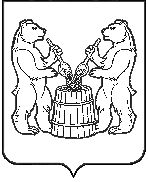 АДМИНИСТРАЦИЯ УСТЬЯНСКОГО МУНИЦИПАЛЬНОГО РАЙОНААРХАНГЕЛЬСКОЙ  ОБЛАСТИПОСТАНОВЛЕНИЕот  4 мая 2022 года   № 794 р.п. ОктябрьскийОб утверждении графика приемки лагерей с круглосуточным и дневным пребыванием детей, расположенных на территории Устьянского муниципального района Архангельской области в 2022 годуВ соответствии с областным законом от 30 сентября 2011 года №326-24-ОЗ «Об организации и обеспечении отдыха, оздоровления и занятости детей», подпрограммой «Отдых детей в каникулярный период» муниципальной  программы «Развитие образования Устьянского района», утвержденной  постановлением администрации Устьянского муниципального района от 23 декабря 2019 года №1736, администрация Устьянского муниципального районаПОСТАНОВЛЯЕТ:Утвердить график приемки лагерей с круглосуточным пребыванием детей, расположенных на территории Устьянского муниципального района Архангельской области (Приложение № 1).Утвердить график приемки лагерей с дневным пребыванием детей, расположенных на территории Устьянского муниципального района Архангельской области (Приложение № 2). Постановление опубликовать в муниципальном вестнике «Устьяны» и  разместить на официальном сайте администрации  Устьянского муниципального района Архангельской области          4. Настоящее постановление вступает в силу со дня его подписания.Глава Устьянского муниципального района                                     С.А. Котлов